PRETENDENTA PIETEIKUMSTEHNISKĀ SPECIFIKĀCIJA UN TEHNISKAIS PIEDĀVĀJUMSInstrumentu panelis ar āķu komplektu.FINANŠU PIEDĀVĀJUMSFinanšu piedāvājuma cenā ietilpt visas ar tehniskajā specifikācijā noteikto prasību izpildi saistītās izmaksas, kā arī visas ar to netieši saistītās izmaksas. Apmaksa: Pēcapmaksas rēķins.Pretendenta tehnisko piedāvājumu nosūtīt uz e-pasta adresi rolands.valuskins@vugd.gov.lvJautājumu vai neskaidrību gadījuma zvanīt pa tālruni. +371 28666477        (datums)NosaukumsReģistrācijas numursKontaktinformācijā (e-pasts, tālruņa numurs, adrese)N.p.k.Pasūtītāja prasības pretendentam (specifikācija)Pretendenta tehniskais piedāvājums (detalizēts apraksts, aizpilda pretendents)1.Instrumentu panelis1.1.Izmērs:Augstums 900 mm ± 50mmPlatums 1950 mm ± 50mm1.2.Cauruma/atvēruma tips:9x9 mm ± 1 mm1.3.Svars:Ne vairāk par 20kg1.4.Attālums starp caurumiem:38 mm1.5.Materiāls:Tērauds vai ekvivalents1.6.Garantija:Vismaz 24 mēneši no saņemšanas brīža.1.7.Informatīvs attēls: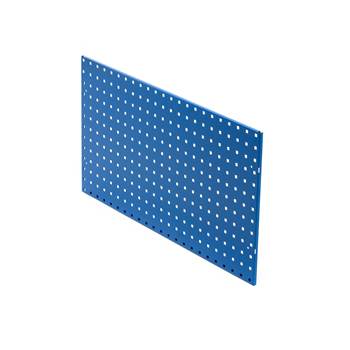 1.8.Piegādes adrese:Lignuma iela 4a, Rīga2.Āķu komplekts 2.1.Saderība:Āķu komplekts saderīgs ar 1. punktā piedāvāto paneli.2.2.Āķu skaists:Vismaz 25 gab.2.3.Āķu formas minimālās prasības:Āķi 8 gab.Dubultāķi 12 gab.Ieliektas formas āķi 3 gab.Uzgriežņu atslēgu turētājsSkrūvgriežu turētājs2.4.Informatīvs attēls: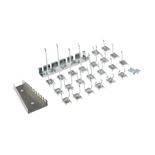 2.5.Garantija:Vismaz 24 mēneši no saņemšanas brīža.2.6.Piegādes adrese:Lignuma iela 4a, RīgaN.P.K.Preces nosaukumsCena EUR bez PVNSkaits, gab.Summa kopā EUR bez PVN1.Instrumentu panelis12.Āķu komplekts1Summa kopā EUR bez PVNPVN 21%Summa kopā EUR ar PVNSumma kopā EUR bez PVNPVN 21%Summa kopā EUR ar PVNSumma kopā EUR bez PVNPVN 21%Summa kopā EUR ar PVNSumma kopā EUR bez PVNPVN 21%Summa kopā EUR ar PVNSumma kopā EUR bez PVNPVN 21%Summa kopā EUR ar PVNSumma kopā EUR bez PVNPVN 21%Summa kopā EUR ar PVNSumma kopā EUR bez PVNPVN 21%Summa kopā EUR ar PVNSumma kopā EUR bez PVNPVN 21%Summa kopā EUR ar PVNSumma kopā EUR bez PVNPVN 21%Summa kopā EUR ar PVN